Mansoor 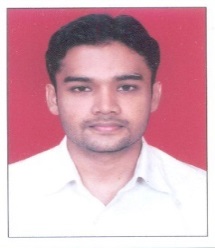 Mansoor.121547@2freemail.com 	PROFESSIONAL OBJECTIVESLooking for a Specialist position in R&D, Quality Assurance or Nutrition that will effectively utilize acquired expertise, creative talents and commitment to excellence. Intend to build a career with leading corporate of hi-tech environment with committed and dedicated people, which will help me to learn, work and grow in latest technologies.PROFILEA hands on, committed and innovative professional with experience in QA/QC of Dairy, Confectionery, Culinary, Snack foods, Spices with excellent knowledge on food extrusion systems, applied nutrition, product compliance, Halal system and food safety.Excellent leadership skills, results driven, quality focused and dedicated team player. Quick learner with ability to easily grasp and put into application, new ideas and concepts.EDUCATIONAL QUALIFICATIONSMASTER OF SCIENCE - Biochemistry - Bharathiar University – 2008-2010.BACHELOR OF SCIENCE. - Biochemistry, Genetics, Biotechnology - Bangalore University - 2005-2008.CAREER HIGHLIGHTSR&D Packaging Specialist - Nestle Dubai Manufacturing L.L.C - Oct 2016 Till DateDevelop new artworks for dairy and confectionery products and I&R for existing artworks for cost savingsCreate and maintain specifications for the materials in SAP and communicate internallyConduct Supplier audits food safety, trials for machinability for new materials.Establish and implement Packaging Creative guidelines for all categories.Develop, communicate and manage project priorities to internal & external teams and ensures the deliverables are being met.Provide technical consultation to Supplier and Buyers to ensure efficient and effective packaging production.Manage every portion of the approval process between internal and external partners; ensure alignment at every step of the design and development process.Represent packaging design across all cross-functional projects or meetings.Coordinate with business team for new requirements and further development.Quality Assurance Analyst - Nestle Dubai Manufacturing L.L.C - July 2012 – Oct 2016Analytical Compliance Monitoring - Physical, chemical, sensory analysis of raw materials, finished products, packaging materials - generating reports and reporting in SAP. Product Compliance Management – Nutritional and Contaminants monitoring – monitoring and developing vendor confidence level – vendor HALAL compliance monitoring.Quality Systems – Support and Coordinating with Application group for I&R, data traceability - complaints and investigation, defect reduction projects.Product release support – Management of microbiological samples, Net content management, data management in SAP.Food Safety Compliance - monitoring compliance to the FSMS and HACCP - Pathogen monitoring compliance for the Dairy, Confectionary and Culinary Plants.Supporting In-line Labs - training for line lab analysts – Process capability monitoring for key parameters by SPC.SPC and Q-stat monitoring for internal analytical capabilities, IHR and compliance.Laboratory management – NGLP, Chemical inventory, Glassware inventory, PPE, FA medicines - Equipment management - ICP’s – Inventory, Spares Maintenance, AMC’s, Calibration. SH & E – Work place ergonomics, environmental sustainability. Quality Control Chemist - Smiths Saigol & Gulf Ltd. Co. LLC - Nov 2010 to July 2012.Perform quality checks on different areas of operation, ensures compliance with all SOP’s, FSMS and HACCP and takes the corrective or preventive actions.Managing the production department in absence of Production Manager.Implementation and management of HACCP and ISO 9001: 2008 system requirements.Internal training - food hygiene for the workers as per DM requirements.Development of new flavors and recipes for new products as a part of R&D.Updating the layout, design, logo and other requirements of flexible packaging.QA-QC Analyst - Jayanti Spices - Coimbatore, India - Dec 2009 to Aug 2010.Monitoring production parameters for steam sterilization, cyclone drier and spices mixing parameters – Sample collection for microbiological and chemical examination.Monitoring the blending for spice mixes, sampling and conducting sensorial session for improvements – customer profile management.Analytical monitoring - as per the quality specifications and preparation of technical reports and illustrations for documentation of test results.Assist in product development by coordinating with the sensory panel.PROFESSIONAL TRAININGS/CERTIFICATIONSPerson In Charge (PIC Level 3) – Dubai MunicipalityHACCP / Chemical Contaminants in Foods / Net Content Management / Allergen Management – Nestle Dubai Manufacturing LLC..Molecular Diagnostic Techniques - P.S.G College of Technology, Coimbatore, India.Medical Microbial Techniques and Immunotechniques - Institute of Biosciences and Molecular Biology; Bangalore, India.Powerful Presentation Skills - Procert, Dubai.ACHIEVEMENTSLead Defect Reduction Project for foreign matters in Milk powder (Nestle Nutrition).Awarded Best Analyst in QA Department of Nestle Dubai Manufacturing.Part of Analytical Team with ‘Excellent’ rating for Proficiency testing (Nestle).Developed new recipes of cheese flavor for extruded snack food and reformulated recipe for better Output and cost savings (Saigol and Gulf).Published academic research project in journal “ELIXIR”. {Poland Value (ICV) 5.09}.SKILLSProficiency in SAP.Microsoft Office - MS Word, MS Excel, Outlook.Root Cause analysis, GSTD and Problem solving methodology.MISCALLENEOUS Valid UAE Driving LicensePanelist Training for sensorial attributes – Dairy and flexible packaging.Certified First Aider and emergency response procedures.Work place ErgonomicsLINGUISTIC ABILITIESEnglish, Hindi (Proficient in reading, writing and speaking)Arabic (Fair Reading and Writing & Basics of Speaking)DECLARATIONI hereby declare that all the above furnished information is true to best of my knowledge and belief. The originals will be produced as required.Mansoor Mohamed M.P